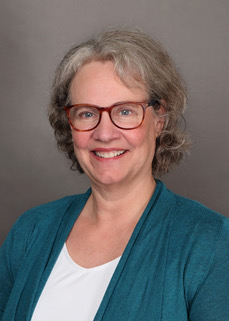 Pastor’s note: Greetings Canby……What a delight to be appointed as your interim pastor for the next year!I have already enjoyed worship with you, yummy pie and soup and getting to know Renna your wonderful office leader.I look forward to our season of ministry together.  I am excited to get to know each and every one of you and what gifts and graces you bring from our Lord for our ministry together.I am your pastor to encourage, empower and equip us to learn and move into all that God has in mind for you and for us as a community of faith.  Please stop by and let’s get acquainted.  I’ll be in the office most Tuesday and Thursday mornings.  Oliver (18-month-old labradoodle) and I look forward to meeting you and hearing your story!Blessings to all…..Pastor MartyRev Dr Marty Williams, PastorClarkes United Methodist ChurchCanby United Methodist Church503-703-8768williamsmar@msn.com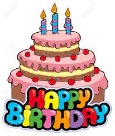 WE’RE ALL INVITEDto Bess Milhauser’s90th Birthday Party!     This Thursday July 7th beginning at 2:00 pm at Hope Village under the Big White Tent outside on the lawn.       Her son Mark and wife Kathy hope you can stop by to celebrate and wish her a very special Happy Birthday!  Family requested no gifts please.Upcoming:              Month of July      Pastor Marty on vacation - July 18th through 24thMonth of AugustRed Cross Blood Drive – August 9, 12-5pm F.HallTo register – online or call 1-800-Red-CrossCOUNCIL MEETING - August 15th   6pm via ZoomLifeline Screening – August 29th 8-5pm F.HallTo register call 1-800-897-9177United Women in Faith: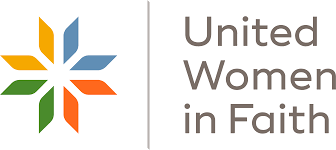         As we near July 1st, we’d like to welcome Pastor Marty Williams!          Our meeting for June was to make pies and a light lunch for Father’s Day, it was a great success, with several people taking home extra slices of pie!  We met Pastor Marty, which was a treat!           The first week in July will be Pastor Marty’s first Sunday as our new Pastor.  It will also be the first Sunday of the month and we have committed to providing treats after church.  So, those willing to help out give Deanna or myself a call.  Both of our phone numbers are in the church directory.          We will not meet in August.          In September we will have our Rummage Sale on the 10th. Yeah!Blessings to all,                                                Sharon PerezBlessing Bag ministry: 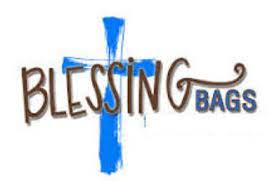 	 We want to thank everyone for helping with the blessing bag ministry.  We saw a person when we went to Ken’s grandson graduation, he asked us for $2.00, Ken had $5.00 in his wallet that he gave him.             Then when we were coming from work we saw a lad needing money, she had three girls so Ken gave her twelve dollars.  We give like Jesus Christ gave.           We hope everyone has a fun summer!                             Ken & Deanna JohnsonCare Team: 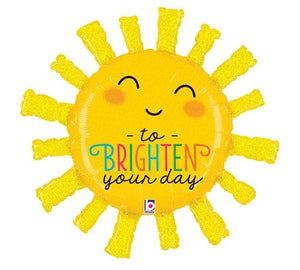              We wrote 15 cards, 10 text and emails.  Remember, sending a card can brighten someone’s day!                                     Deanna JohnsonFinancial Report: 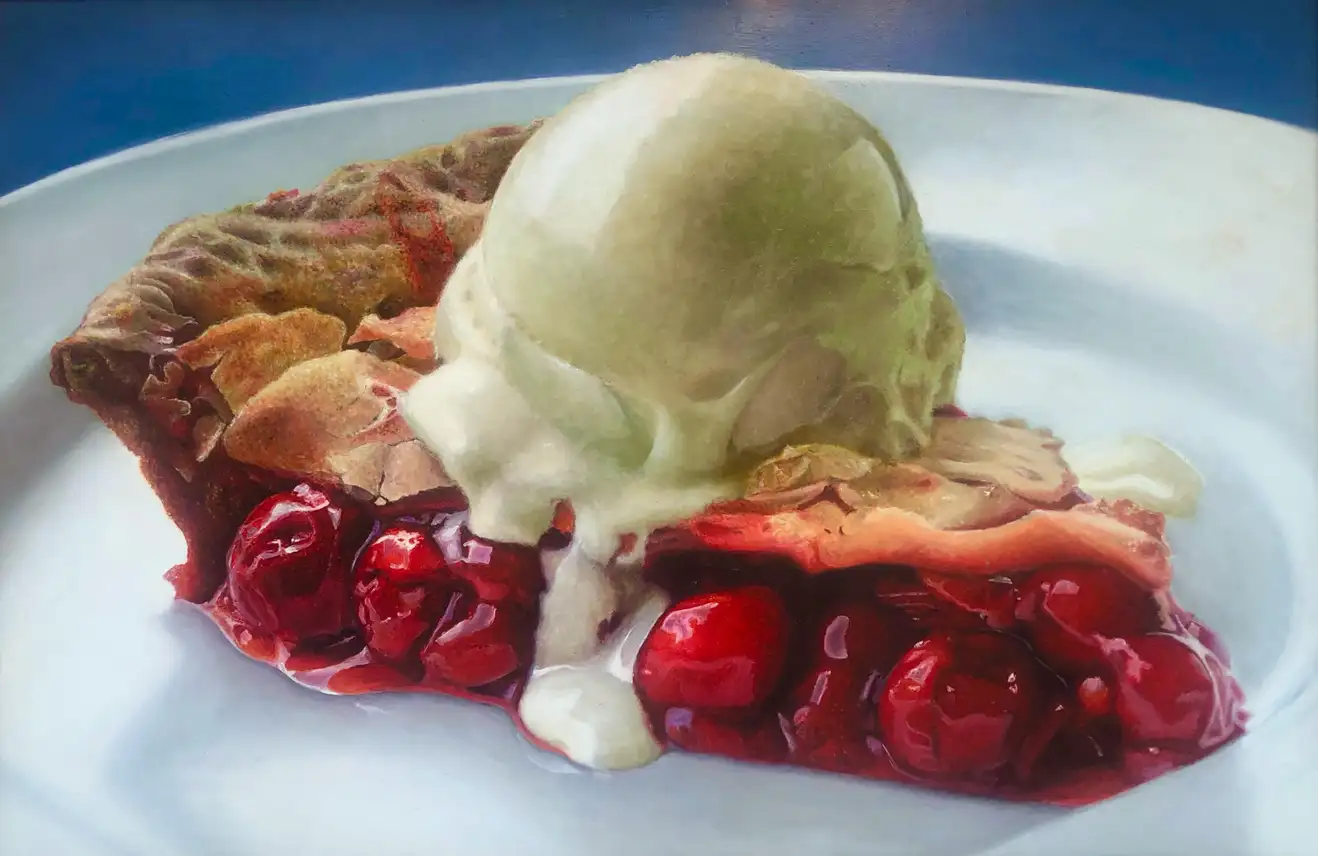          Summer has arrived (along with pie season 😋🥧).  While our pie baking skills were a bit rusty we pulled together for a nice event.  Even some ants could not spoil our teamwork.   Financially the first half of 2022 has been consistently positive.  We have covered our expenses including our $1,000 per month support of shared ministries (apportionments) without dipping into our reserves.  My monthly messages continues to be thank you for your steady support of our ministry.   The summer is often a time when income is a bit lower.  Part of this is routine as the preschool is closed for the summer months.   Let’s welcome Pastor Marty and look for opportunities.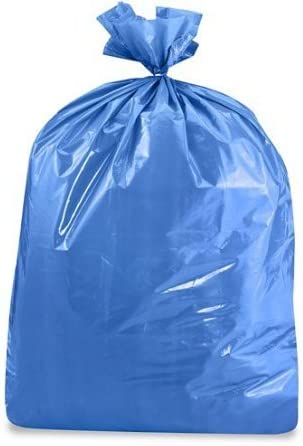 I requested another $500 check from recycling.   Your continued support makes this happen.                      Mark Oldenkamp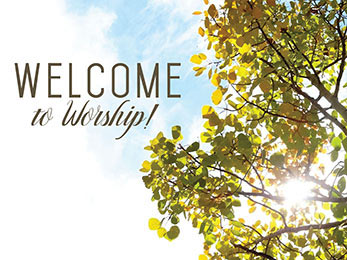 Sunday at 11:15 a.m.In-person & Zoom worshipChurch Office Hours:Monday, Tuesday & Thursday10 a.m. – 2 p.m.Pastor Marty: Tuesday & Thursday 10 a.m. – 1 p.m.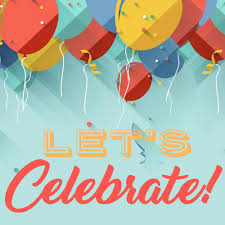 July Birthdays         07   Bess Milhauser         11   Peggy Yeats         16   Quinn McCormick         20   Phyllis Stuart-MeyerAugust Birthdays         01   Kai Laitinen          05   Judy Cooley         09   Pastor Marty Williams         10   Judy Zettergren         21   Omik Oldenkamp Kamat          24   Leta Bunnell    August Anniversaries         06   Curt & Judy Cooley         10   Del & Gail Hildreth